Приложение 3Наименование предприятия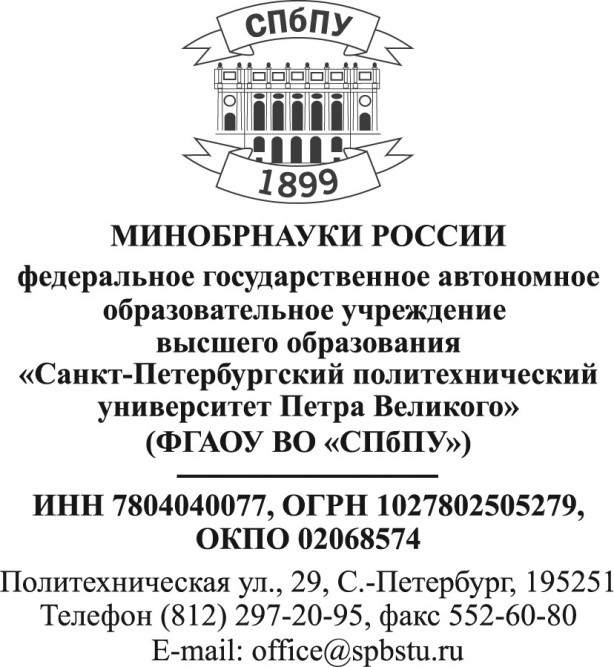 ДолжностьИнициалы и фамилияПочтовый адрес№  УВЕДОМЛЕНИЕПрошу принять для прохождения  	практики вследующих	обучающихся	федерального	государственного	автономного	образовательного учреждения высшего образования «Санкт-Петербургский политехнический университет Петра Великого»:Ответственным за организацию практики является  Ф.И.О., наименование должности лица, ответственного за организациюпрактики от Учебного заведения, контактный телефон указанного лицаПроректорпо образовательной деятельности                                      Е.М.Разинкина№ п/пФ.И.О. обучающегосяНаправление подготовки (специальность)Форма и курс обученияПланируемый срок начала и окончания прохождения практикиКраткоеописание программыпрактики (включаятематику индивидуальныхзаданий)1234561